от 14.04.2016 г.				   		                                            № 386Об утверждении проекта планировки с проектом межевания территории, предназначенной для размещения линейного объекта «Рудник «Мир». Система обратной закачки шахтных и дренажных вод» В целях обеспечения устойчивого развития территории, выделения элементов планировочной структуры и установления границ земельных участков, предназначенных для строительства и размещения линейных объектов,                 в соответствии со статьями 41 – 46 Градостроительного кодекса РФ                         и генеральным планом города Мирного, с учетом протокола публичных слушаний по проекту планировки с проектом межевания территории, предназначенной для размещения линейного объекта «Рудник «Мир». Система обратной закачки шахтных и дренажных вод», и заключения о результатах публичных слушаний, городская Администрация постановляет:1. Утвердить проект планировки с проектом межевания территории, предназначенной для размещения линейного объекта «Рудник «Мир». Система обратной закачки шахтных и дренажных вод», прошедший 05 апреля 2016 г. процедуру публичных слушаний, в следующем составе:1.1. Утверждаемая часть (не приводится):1.1.1. Чертеж планировки и межевания территории М 1:1000.1.1.2. Положение о размещении объектов капитального строительства.1.2. Материалы по обоснованию (не приводятся):1.2.1. Пояснительная записка.1.2.2. Схема расположения элемента планировочной структуры М 1:10000. 1.2.3. Схема организации дорожной сети и объектов инженерной инфраструктуры М 1:1000. 1.2.4. Схема вертикальной планировки М 1:1000. 2. Опубликовать утвержденный проект планировки с проектом межевания территории, предназначенной для размещения линейного объекта «Рудник «Мир». Система обратной закачки шахтных и дренажных вод», с материалами по его обоснованию и разместить настоящее Постановление в установленные сроки на официальном сайте городской Администрации www.gorodmirny.ru.  3. Контроль исполнения настоящего Постановления оставляю за собой. И.о. Главы города                                                                                 С.В. КорниловАДМИНИСТРАЦИЯМУНИЦИПАЛЬНОГО ОБРАЗОВАНИЯ«Город Мирный»МИРНИНСКОГО РАЙОНАПОСТАНОВЛЕНИЕ 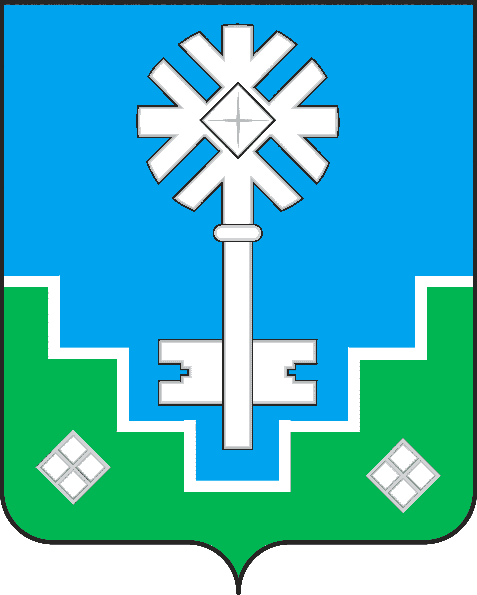 МИИРИНЭЙ ОРОЙУОНУН«Мииринэй куорат»МУНИЦИПАЛЬНАЙ ТЭРИЛЛИИ ДЬАhАЛТАТАУУРААХ